WIELKANOCNE TRADYCJEZADANIA DLA DZIEWCZĄT GR.II2020.04.06 (poniedziałek) - przedświąteczne porządki w waszych pokojach.2020.04.07 (wtorek) – poszukaj w Internecie przepisu na tradycyjną babkę piaskową, zrób listę produktów potrzebnych do upieczenia babki.2020.04.08 (środa)- wykonaj na stół wielkanocny stroik świąteczny. Utrwal swoją pracę na fotografii.ZDROWYCH I SPOKOJNYCH ŚWIĄT WIELKANOCNYCHDLA WAS I WASZYCH RODZIN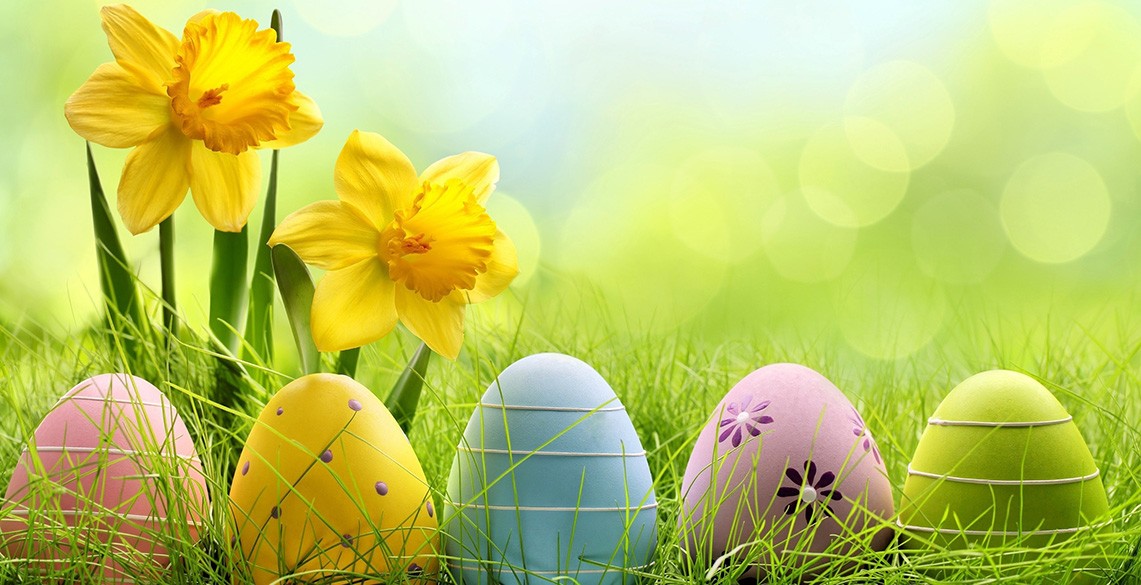 